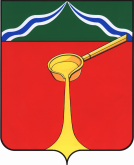 Калужская областьАдминистрация муниципального района«Город Людиново и Людиновский район»П О С Т А Н О В Л Е Н И Еот  14.12.2023 									№ 1540О внесении изменений в постановлениеадминистрациимуниципальногорайона от   09.02.2015  №  139  «Об   организации  отдыха, оздоровления  и  занятости детей и  подростков в  муниципальномрайоне«Город Людиново и Людиновский район»В связи с кадровыми изменениями администрациямуниципального района «Город Людиново и Людиновский район»постановляет:		1.Внести изменения в постановлениеадминистрации муниципального района «Город Людиново и Людиновский район»от 09.02.2015 № 139 «Об   организации отдыха, оздоровления и занятости детей и подростков в муниципальном районе«Город Людиново и Людиновский район», изложив приложение к постановлению «Межведомственная комиссия по организации отдыха, оздоровления и занятости детей иподростков в муниципальном районе«Город Людиново и Людиновский район» в новой редакции (прилагается).2. Контроль за исполнением настоящего постановления возложить на заместителя главы администрации муниципального района «Город Людиново и Людиновский район» Е.В. Фоменко.3.Настоящее постановление вступает в силу со дня его подписания и подлежит официальному опубликованию.Глава администрациимуниципального района                                                          С.В. Перевалов                                                                                               Приложение к постановлению                     администрации муниципального района «Город Людиново и Людиновский район»от  14.12.2023 № 1540Межведомственная комиссия по организации отдыха, оздоровления и занятости детей и подростков муниципального района «Город Людиново и Людиновский район»Фамилия, имя, отчествоДолжность по месту работыФоменко Елена ВладимировнаЗаместитель главы администрации муниципального района «Город Людиново и Людиновский район», председатель комиссииДенисова Марина АнатольевнаЗаведующий отделом образования администрации муниципального района, заместитель председателя комиссииДорошина Ирина ЮрьевнаВедущий специалист отдела мониторинга отдела образования администрации муниципального района, ответственный секретарь комиссииЧлены комиссии:Члены комиссии:Рысина Ольга АлександровнаИ.о. заместителя главы администрации муниципального района «Город Людиново и Людиновский район»Никишина Татьяна НиколаевнаЗаведующий отделом социальной защиты населения администрации муниципального района«Город Людиново и Людиновский район»Макарова Инга ВладимировнаЗаведующий отделом культуры администрации муниципального района«Город Людиново и Людиновский район»Семенова Марина АнатольевнаЗаведующий отделом финансов администрации муниципального района«Город Людиново и Людиновский район»Лузанчук Надежда АлександровнаНачальник территориального отдела Управления Федеральной службы по надзору в сфере защиты прав потребителей и благополучия человека по Калужской области в Людиновском, Жиздринском, Хвастовичском, Ульяновском, Думиничском районах (по согласованию)Сафронова Анна СергеевнаИ.о. заведующей детской поликлиникой ГБУЗ КО «Центральная межрайонная больница №2» (по согласованию)Щербакова Лидия АндреевнаНачальник филиала ГКУ «Калужский кадровый центр» «ЦЗН Людиновского и Жиздринского районов» (по согласованию)Шаров Сергей ИвановичНачальник МОМВД России «Людиновский» (по согласованию)